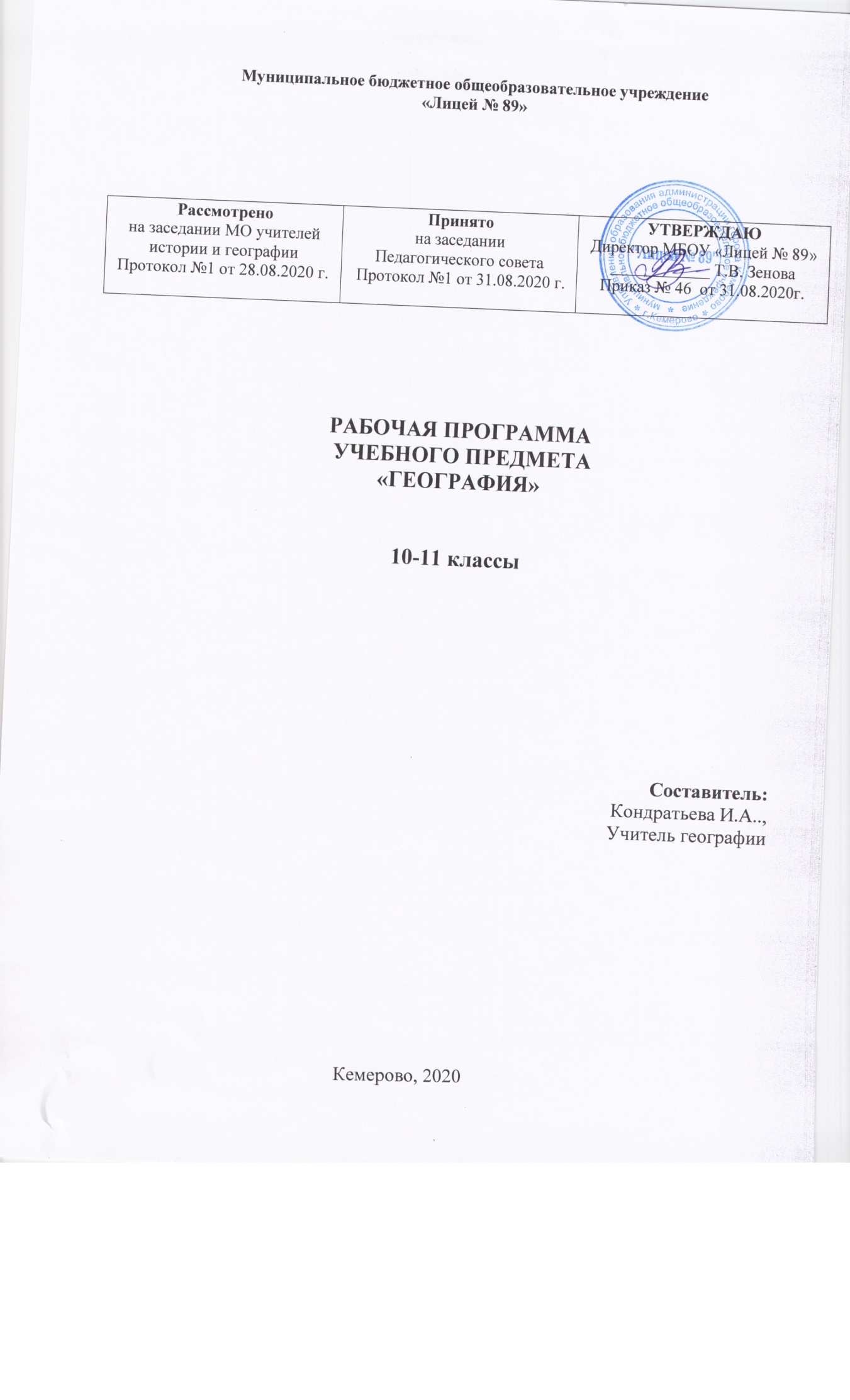 Планируемые результаты освоения учебного предмета
Рабочая программа  по географии для  учащихся 10-11 классов разработана  на основе требований к результатам освоения основной образовательной программы среднего общего образования с учетом направлений программ, включенных в структуру основной образовательной программы и обеспечивает достижение планируемых результатов освоения основной образовательной программы среднего общего образования. Актуальность изучения программы по географии возрастает в связи с реализацией положений  ФГОС, касающихся развития идей географического образования. В настоящее время к числу наиболее актуальных вопросов  образования относится: формирование системы знаний о природных, социально-экономических, техногенных процессах и явлениях, готовность учащихся к практической и общественно-географической деятельности.Рабочая программа по географии имеет цель:- формирование системы географических знаний, как компонента научной  картины мира;
  - познание на конкретных примерах многообразия современного    географического   пространства на разных его уровнях (от локального до   глобального);- познание характера, сущности и динамики главных природных,    экологических и иных процессов, происходящих в географическом    пространстве России и мира;- познание характера, сущности и динамически главных природных; экологических; социально-экономических; геополитических и иных процессов, происходящих в географическом пространстве России и мира;
- понимание главных особенностей взаимодействия природы и общества на    современном этапе его развития, значения охраны окружающей среды и    рационального природопользования, осуществления стратегии устойчивого   развития в масштабах России. 
В ходе достижения цели решаются следующие задачи: - формирование у учащихся: целостного  восприятие мира, как иерархии формирующихся и развивающихся по определенным законам взаимосвязанных природно-общественных территориальных систем; 
- комплексное представление о географической среде, как среде обитания человечества посредством знакомства с особенностями природы и хозяйства людей в разных географических условиях;
- социально значимые качества  личностные гражданственность, патриотизм.Основной задачей рабочей программы по географии будет являться  формирование географического образа мира и  нашей страны во всем их многообразии и целостности на основе комплексного подхода и демонстрации взаимодействия и взаимовлияния трех основных компонентов - природы, населения и хозяйства.
Школьный курс географии призван способствовать предпрофильной   ориентации учащихся. Личностные, метапредметные и предметные результатыосвоения учебного предмета «География»Учебный предмет «География» ориентирован на достижение личностных, предметных и метапредметных результатов СОО.Личностные результаты:· Овладение на уровне общего образования законченной системой географических знаний и умений, навыками их применения в различных жизненных ситуациях;· Осознание ценности географического знания как важнейшего компонента научной картины мира;· Сформированность устойчивых установок социально-ответственного поведения в географической среде- среде обитания всего живого, в том числе и человека. Метапредметные результаты освоения выпускниками основной школы программы по географии заключаются в формировании и развитии посредством географического знания:— познавательных интересов, интеллектуальных и творческих способностей учащихся;— гуманистических и демократических ценностных ориентаций, готовности следовать этическим нормам поведения в повседневной жизни и производственной деятельности;— способности к самостоятельному приобретению новых знаний и практических умений, умения управлять своей познавательной деятельностью.— готовности к осознанному выбору дальнейшей профессиональной траектории в соответствии с собственными интересами и возможностями.Кроме того, к метапредметным результатам относятся универсальные способы деятельности, формируемые, в том числе и в школьном курсе географии и применяемые как в рамках образовательного процесса, так и в реальных жизненных ситуациях:• умения организовывать свою деятельность, определять ее цели и задачи, выбирать средства реализации цели и применять их на практике, оценивать достигнутые результаты;• умения вести самостоятельный поиск, анализ, отбор информации, ее преобразование, сохранение, передачу и презентацию с помощью технических средств и информационных технологий;• организация своей жизни в соответствии с общественно значимыми представлениями о здоровом образе жизни, правах и обязанностях гражданина, ценностях бытия и культуры, социального взаимодействия;• умение оценивать с позиций социальных норм собственные поступки и поступки других людей;• умения взаимодействовать с людьми, работать в коллективах с выполнением различных социальных ролей, представлять себя, вести дискуссию, написать письмо, заявление и т. п.;• умения ориентироваться в окружающем мире, выбирать целевые и смысловые установки в своих действиях и поступках, принимать решения.Предметными результатами освоения выпускниками основной школы программы по географии являются:- формирование представлений о географической науке, ее роли в освоении планеты человеком, о географических знаниях как компоненте научной картины мира, их необходимости для решения современных практических задач человечества и своей страны, в том числе задачи охраны окружающей среды и рационального природопользования;- формирование первичных навыков использования территориального подхода как основы географического мышления для осознания своего места в целостном, многообразном и быстро изменяющемся мире и адекватной ориентации в нем;- формирование представлений и основополагающих теоретических знаний о целостности и неоднородности Земли как планеты людей в пространстве и во времени, основных этапах его географического освоения, особенностях природы, жизни, культуре и хозяйственной деятельности людей, экологических проблемах на разных материках и в отдельных странах.-овладение элементарными практическими умениями использования приборов и инструментов для определения количественных характеристик компонентов географической среды, в том числе ее экологических параметров;-овладение основными навыками нахождения, использования и презентации информации;-формирование умений и навыков использования разнообразных географических знаний в повседневной жизни для объяснения и оценки разнообразных явлений и процессов, самостоятельного оценивания уровня безопасности окружающей среды, адаптации к условиям территории проживания, соблюдение мер безопасности в случае природных стихийных бедствий и техногенных катастроф;- формирование представлений об особенностях экологических проблем на различных территориях и акватория, умений и навыков безопасного и экологически целесообразного поведения в окружающей среде.
В результате освоения программного материала обучающийся получит возможность: Научится:• использовать различные источники географической информации (картографические, статистические, текстовые, видео- и фотоизображения, компьютерные базы данных) для поиска и извлечения информации, необходимой для решения учебных и практико-ориентированных задач;• анализировать, обобщать и интерпретировать географическую информацию;• находить и формулировать по результатам наблюдений (в том числе инструментальных) зависимости и закономерности;• определять и сравнивать качественные и количественные показатели, характеризующие географические объекты, процессы и явления, их положение в пространстве по географическим картам разного содержания;• выявлять в процессе работы с одним или несколькими источниками географической информации содержащуюся в них противоречивую информацию;• составлять описания географических объектов, процессов и явлений с использованием разных источников географической информации;• представлять в различных формах географическую информацию, необходимую для решения учебных и практико-ориентированных задач.Выпускник получит возможность научиться:• ориентироваться на местности при помощи топографических карт и современных навигационных приборов;• читать космические снимки и аэрофотоснимки, планы местности и географические карты;• строить простые планы местности;• создавать простейшие географические карты различного содержания;• моделировать географические объекты и явления при помощи компьютерных программ.Раздел 1. Географическая картина мираВыпускник научится: объяснять значение основных понятий и представлений темы; давать характеристику основных этапов развития мирового хозяйства; приводить примеры влияния НТР на развитие мирового хозяйства; приводить примеры транснационализации и экономической интеграции в мировом хозяйстве; показывать на конкретных примерах влияние того или иного фактора на размещение хозяйства; приводить примеры типов промышленных и сельскохозяйственных районов в мире; приводить примеры разного пространственного рисунка размещения хозяйства в странах и регионах мира; приводить примеры различных показателей для характеристики экономической мощи любого государства; давать характеристику состояния экономики страны с использованием различных источников информации; давать сравнительную характеристику двух или более стран;Выпускник получит возможность научиться: выявлять причинно-следственные связи: между особенностями современного мирового хозяйства и глобализацией как главной движущей силой его развития, особенностями пространственного рисунка размещения хозяйства и факторами, его определяющими; приводить примеры участия стран в МЭО, перечислять формы МЭО и объяснять их взаимную связь и изменения во времени, приводить примеры взаимосвязей между масштабами и степенью участия в МЭО в зависимости от уровня экономического развития, конкурентоспособности и степени открытости экономики страны; объяснять на конкретных примерах факторы, определяющие конкурентоспособность страны; показывать на конкретных примерах изменение структуры внешней торговли во времени; приводить примеры мировых финансовых центров и их значения в МЭО, географию их размещения; называть международные финансовые организации, аргументируя их появление и назначение;объяснять и аргументировать разницу между НТП и НТР и их влияние на структуру промышленности, сельского хозяйства и транспорта, территориальную структуру мирового хозяйства; называть основные параметры, определяющие место любой страны в мире; доказывать дифференциацию стран мира как результат глобализации современного мира; аргументировать влияние информационной революции на развитие и размещение производства; обосновывать место России в мировом хозяйстве.Раздел 2. Многоликая планетаВыпускник научится: объяснять значение основных понятий и представлений темы; отбирать критерии районирования и предлагать свои варианты районирования; отбирать и представлять специфические особенности региона, субрегиона, страны; четко определять признаки государства и страны, приводить примеры; находить и показывать на карте основные географические объекты; приводить примеры для обоснования утверждения «Россия — великая держава»;используя различные источники информации, приводить примеры, доказывающие особенности внешних экономических связей России; Выпускник получит возможность научиться:приводить аргументы в пользу утверждения «политическая карта — политический портрет мира».составлять комплексные, сравнительные характеристики регионов и стран мира;приводить аргументы для иллюстрации изменений географического и геополитического положения России;на основе статистических данных иллюстрировать место России в современном мире; называть и показывать на карте основные географические объекты.Раздел 3. Насущные проблемы человечестваВыпускник научится:объяснять значение основных понятий и представлений темы; доказывать на примерах взаимосвязи глобальных проблем в мире; объяснять значение различных мер для решения глобальных проблем.Выпускник получит возможность научиться:аргументированно объяснять причины обострения глобальных проблем во второй половине XX в.; приводить примеры наиболее важных глобальных проблем в мире, аргументируя географию их размещения. Содержание учебного курса «География»Раздел. Географическая картина мира (24 ч.)ВВЕДЕНИЕ (1 ч) География как наука. Методы географических исследований и источники географической информации. Уникальная роль географии в системе наук: формирование образа конкретной территории. Основная цель современной географии — обоснование путей рациональной организации общества, изучение процессов взаимодействия природы и общества на конкретной территории. История развития географической науки, основные этапы. Структура современной географии: физико-географические и общественные географические науки, картография. Элементы научных знаний: учения, теории, законы, закономерности, концепции, гипотезы, понятия и термины. Источники географической информации: экспедиционные наблюдения, исторические документы, статистика, средства массовой информации, учебные материалы. Методы географических исследований: описательный, сравнительный, картографический, статистический, моделирования, прогнозирования, геоинформационный. Предметные результаты обучения Учащийся должен уметь: приводить примеры современных географических исследований и давать оценку их значения; доказывать фактами взаимосвязь географических наук; приводить примеры законов, теорий, понятий и терминов из разных курсов школьной географии, объяснять их особенности и различия; давать оценку различным источникам географических знаний; называть типично географические методы исследований. ТЕМА 1. ПРИРОДА И ЧЕЛОВЕК В СОВРЕМЕННОМ МИРЕ (3 ч) Природные условия и природные ресурсы — основа экономического развития. Классификация природных ресурсов по характеру использования: для промышленности,сельского хозяйства и отдыха человека. Понятие о природно-ресурсном потенциале. Географическое пространство, его основные виды (суша, Мировой океан, воздушное пространство) и особенности (величина, географическое положение, природное многообразие, экологическое состояние). Территория как главный ресурс для экономического развития. Основные направления использования территории: для проживания людей, для ведения хозяйства, основа географического разделения труда, сфера геополитических интересов различных стран. Понятие об эффективной территории. Особенности пространства Мирового океана, его природная специфика, политическое и экономическое значение. Понятие о ресурсообеспеченности территорий и стран мира. Взаимодействие общества и природной среды. Влияние природной среды на антропологические характеристики человека, его образ жизни, хозяйственную деятельность (в том числе на специализацию хозяйства). История взаимоотношений человека и природной среды. Постоянное расширение масштабов вторжения человека в природу. Формирование ноосферы. Учение В. И. Вернадского о ноосфере. География природопользования. Развитие человечества как история взаимоотношений человека и природы. Понятие о природопользовании. Рациональное и нерациональное природопользование. Типология стран по особенностям природопользования. Отрицательные последствия нерационального природопользования; истощение многих видов природных ресурсов и ухудшение их качества. Основные методы рационального природопользования: экономические, технологические, санитарно-гигиенические. Практическая работа. 1. Оценка ресурсообеспеченности США и Китая. Предметные результаты обучения Учащийся должен уметь: объяснять значение основных понятий и представлений темы; на конкретных примерах анализировать динамику изменения взаимоотношений человека и природы; делать выводы о роли человека в создании антропогенной среды; приводить примеры положительных и отрицательных последствий взаимодействия человека и окружающей среды; обосновывать необходимость рационального природопользования;приводить примеры различных методов рационального природопользования; сравнивать характер природопользования в разных странах. ТЕМА 2. НАСЕЛЕНИЕ МИРА (6 ч) Численность, воспроизводство, половой и возрастной состав населения. Динамика численности населения мира в XX—XXI вв. Типы воспроизводства населения: традиционный, переходный, современный. Особенности естественного движения населения в странах трех типов воспроизводства. Концепция демографического перехода и его социально-экономическая основа. Демографическая политика и ее основные виды: ограничительная, стимулирующая. Возрастная структура населения различных регионов мира; «зрелые» и «молодые» регионы. Старение нации и омоложение населения в возрастной структуре мирового населения. Продолжительность предстоящей жизни населения и ее региональные различия. Парадокс полового состава мирового населения: преобладание мужского населения в мире и преобладание женского населения в большинстве стран мира. Половозрастные пирамиды и их анализ. Географический рисунок мирового расселения. Географическая история расселения человека по планете. Основные особенности современного размещения населения. Плотность населения; ареалы повышенной плотности населения. Три типа размещения населения (городской, сельский, кочевой), их мировая география. Понятие об урбанизации, ее основные этапы (формирующаяся, развитая и зрелая урбанизация) и их специфика. Урбанизация в развитых и развивающихся странах. Миграции населения, их критерии и виды. Внутренние и внешние, постоянные и временные миграции. Человечество — мозаика рас и народов. Расовый состав населения мира и его региональные особенности. Понятие об этносе (народе). Этнические процессы в современном мире: объединение, разъединение, консолидация. Национальный состав населения мира; одно-, дву- и многонациональные страны. Классификация народов мира по языковому принципу; основные языковые семьи и группы и особенности их размещения. Современная география религий. Религия, ее географические виды: мировые, этнические, традиционные религии. Очаги возникновения и современная география распространения основных религий. География паломничества к святым местам. Особенности религиозного состава населения стран мира. Храмовые сооружения как элемент культурного ландшафта; их основные виды. Уровень и качество жизни населения. Уровень и качество жизни как основные критерии, определяющие условия жизни людей. Основные показатели уровня жизни населения: размеры доходов, размеры производства продукции в расчете на душу населения. Богатые и бедные страны мира. Уровень бедности, справедливость в распределении доходов населения. Качество жизни населения и его составляющие: экономическая, экологическая и социальная. Индекс развития человеческого потенциала как показатель качества жизни населения. Практические работы  2. Анализ современного состояния естественного движения населения мира. ТЕМА 3. ГЕОГРАФИЯ МИРОВОГО ХОЗЯЙСТВА (14 ч) Особенности развития современного мирового хозяйства. Понятие о мировом хозяйстве; основные этапы его развития. Факторы формирования мирового хозяйства: глобализация, интернационализация, научно-техническая революция (НТР), социализация. Научно-технический прогресс и НТР. Научно-технический потенциал и его составляющие.Глобализация как всемирный процесс; ее проявления в экономической, политической и социальной сферах жизни современного общества. Мировое хозяйство в эпоху глобализации; широкое развитие процессов транснационализации и экономической интеграции. Географические аспекты экономической интеграции и деятельности транснациональных корпораций (ТНК). Главные интеграционные объединения. Человек в современном мировом хозяйстве. Факторы размещения хозяйства. Понятия о факторах размещения производства. Основные факторы размещения хозяйства: территория, природно-ресурсный потенциал, экономико-географическое положение, трудовые ресурсы, потребитель, транспорт и связь, научно-технический потенциал; их характеристика. Изменение роли факторов в процессе исторического развития хозяйства. Типы промышленных районов: старопромышленные, новые промышленные, районы концентрации новейших производств. Государственная региональная политика. «Кто есть кто» в мировой экономике. Страны мира в мировом хозяйстве. Основные экономические показатели, определяющие место страны: размеры (масштабы), структура, темпы и уровень развития экономики. Показатели размеров экономики: валовой внутренний продукт (ВВП) и валовой национальный продукт (ВНП); страны-лидеры по размерам ВВП. Структура хозяйства и соотношение важнейших сфер экономики (сельского хозяйства, промышленности и непроизводственной сферы) по занятости населения и стоимости произведенной продукции. Различия в темпах экономического развития в странах мира на рубеже XX—XXI вв.; их социально-экономическая обусловленность. Основные показатели, характеризующие уровень экономического развития страны: ВВП на душу населения, производительность труда, доля наукоемкой продукции в производстве и экспорте и др. Мировое аграрное производство. Значение аграрного производства. Страны-лидеры по производству сельскохозяйственной продукции. Структура производства в мировом сельском хозяйстве и ее региональные различия. Структура и география мирового растениеводства; ведущая роль зерновых и технических культур (главные культуры). География мирового животноводства; особенности размещения скотоводства, свиноводства и овцеводства. Уровень развития сельского хозяйства и его показатели: производительность труда, производство продукции в расчете на душу населения и единицу сельскохозяйственных угодий, уровень механизации и химизации, самообеспеченность страны продовольствием и др. Горнодобывающая промышленность мира. Горнодобывающая промышленность в мировом хозяйстве. Структура добычи минерального сырья; особая роль топлива и металлических руд. Изменения в структуре производства и географии мировой топливной промышленности. Особенности географии добычи минерального сырья. Страны-лидеры в добыче полезных ископаемых; главные горнодобывающие державы. Актуальные проблемы развития горнодобывающей промышленности мира: ресурсообеспеченность, рациональное использование, резкие колебания цен на сырье и пр. Обрабатывающая промышленность мира. Роль обрабатывающей промышленности в мировом хозяйстве. Особенности географии мировой обрабатывающей промышленности; ведущая роль стран Азии, страны-лидеры. Прогрессивные сдвиги в структуре обрабатывающей промышленности; ведущая роль машиностроения и химической промышленности. Структура мирового машиностроения; особое значение автомобильной промышленности, ее современная география. Непроизводственная сфера мирового хозяйства. Место непроизводственной сферы в мировом хозяйстве. Структура непроизводственной сферы: услуги, финансы, транспорт и связь, внутренняя торговля, управление. Особенности географии отдельных секторов непроизводственной сферы. Главные виды деловых и потребительских услуг; их география. Мировая транспортная система. Транспортная система мира; ее география; влияние НТР; роль отдельных видов транспорта. Обеспеченность транспортными путями. Типы конфигурации транспортной сети. География мировых грузопотоков. Уровень развития транспорта и его показатели. Современная информационная экономика. Развитие информационной экономики и информационной индустрии в постиндустриальную эпоху. Структура и география информационной экономики. Основные виды информационных услуг. Типы научно-производственных центров: технополисы, города науки, технопарки; их географическая специфика. Современные мирохозяйственные связи. Международное географическое разделение труда (МГРТ) как основа развития международных экономических отношений (МЭО). Труды Н. Н. Баранского. Международная специализация производства и ее виды: межотраслевая, предметная, технологическая, подетальная. Подетальная специализация и международное кооперирование производства. Масштабы участия стран в МЭО; ведущая роль стран-лидеров (США, Япония, Китай, Германия). Степень участия стран в МЭО; различный уровень открытости их экономики. Понятие о международной конкурентоспособности стран; факторы, ее определяющие. Основные формы МЭО: международная специализация и кооперирование производства, внешняя торговля товарами, внешняя торговля услугами (финансовые отношения, торговля научно-техническими знаниями, международный туризм, международный рынок рабочей силы). Внешняя торговля товарами. Динамичное развитие внешней торговли как свидетельство дальнейшей интернационализации производства. Прогрессивные сдвиги в структуре внешней торговли — постоянное увеличение доли готовой промышленной продукции и уменьшение доли сырья. Особенности географии мировой внешней торговли; ведущая роль Европы и Азии и стран-лидеров (США, Китай и Германия). Главные торговые потоки: внутриевропейская и внутриазиатская торговля. Баланс (сальдо) внешней торговли; факторы его формирования и экономическая роль. Уровень развития внешней торговли. Международные финансовые отношения. Международные финансовые отношения (МФО) как совокупность трех мировых рынков — валютного, кредитного и инвестиционного. Понятие о валюте; виды валют: национальная, иностранная, коллективная, резервная. Главная коллективная валюта — евро и география ее распространения. Доллар США и евро — основные резервные валюты мира. География мировой валютной торговли. Валютные резервы и золотой запас стран мира; источники их формирования и экономическая роль. Роль международных кредитов в развитии экономики; государственное и частное кредитование. Внешняя задолженность стран мира; причины ее образования и возможности ликвидации. Мировой рынок инвестиций и его география. Новые мировые финансовые центры и специфика их деятельности («налоговые гавани» и офшоры). Международный туризм. Экономическая роль международного туризма. Классификация видов туризма: приморский, морской круизный, горнолыжный, познавательный, религиозный, паломнический и др.; их география. Основные туристические потоки: внутриевропейский, американо-европейский. Регионы и страны-лидеры международного туризма; ведущая роль европейских стран (Франции, Испании и Италии), а также США и Китая. Практические работы. 3. Определение сдвигов в размещении обрабатывающей промышленности. 6. Составление характеристики автомобильной промышленности мира.Раздел 2. Многоликая планета (39 ч)ТЕМА 4. ГЕОГРАФИЧЕСКИЙ ОБЛИК РЕГИОНОВ И СТРАН МИРА (2 ч) Общая характеристика регионов и стран мира. Понятие о географическом регионе и субрегионе. Части света как историко-географические регионы мира; их географическое наследие и географическая специфика. Географическое наследие как элемент культуры и цивилизации, оказавший большое влияние на современные географические особенности региона. Географическая специфика региона как историко-географический анализ пространственного рисунка размещения населения и хозяйства. Особенности состава каждого региона мира. Место регионов в современном мире. Политическая карта как политический портрет мира; ее особенности. Государства и страны на политической карте. Особенности территории стран: географическое положение, величина, конфигурация. Государственное устройство стран мира: формы правления (республики и монархии) и территориально-государственное устройство (унитарные страны и федерации). Специфика государственного устройства некоторых стран мира: абсолютные и теократические монархии, страны Содружества и др. Непризнанные государства на карте мира. Геополитический образ мира. Понятие о геополитике. Составляющие геополитики: определение сферы геополитических интересов страны, построение системы отношений с различными странами, разработка методов обеспечения интересов государства. Сферы геополитических интересов различных стран мира и методы обеспечения геополитических интересов страны: экономические, политические, военные, культурологические и др. Геополитическое положение стран мира и его составляющие: экономическая и военная мощь, ресурсный потенциал и др. Современная геополитическая ситуация в мире. Политическая география как ветвь географической науки. Практическая работа . 4. Составление сравнительной характеристики геополитического положения стран мира. ТЕМА 5. ЗАРУБЕЖНАЯ ЕВРОПА (8 ч) Зарубежная Европа в современном мире. Место зарубежной Европы: небольшая территория и численность населения, ограниченный природно-ресурсный потенциал, крупный экономический и военный потенциал, большой геополитический вес. Политическая карта и изменения на ней во второй половине XX в. Высокая степень заселенности территории. Старение нации и массовая иммиграция. Зрелая урбанизация; крупнейшие агломерации и мегалополисы. Однородность этнического и религиозного состава населения большинства стран. Этнические и конфессиональные проблемы и конфликты. Крупный экономический потенциал, ведущие позиции в системе международных экономических отношений. Европа — зона самых активных интеграционных процессов. Влияние интеграции на географию хозяйства региона. Особенности географического (пространственного) рисунка европейского хозяйства: высокая степень освоенности территории, единое экономическое пространство. Современный пространственный рисунок европейского хозяйства; европейское экономическое ядро, основные экономические ареалы, главная экономическая ось.Внутренние различия в Европе. Северная Европа. Норвегия: природная среда в жизни человека. Природные, политические и социально-экономические различия внутри зарубежной Европы. Географические субрегионы и их специфика. Северная Европа: приморское положение; морские, лесные, гидроэнергетические ресурсы; малая численность населения и высокие стандарты жизни; старые (рыболовство, лесное хозяйство, судоходство и пр.) и новые (добыча нефти и природного газа, электроника и пр.) отрасли международной специализации хозяйства. Природные условия и природные ресурсы как основа зарождения и развития хозяйства Норвегии. Особая роль моря в жизни норвежцев. Традиционные виды хозяйства: морское и лесное хозяйство, горно-металлургическое производство. Развитие рыболовства, морского транспорта, целлюлозно-бумажной и алюминиевой промышленности. Нефтяная эпоха в жизни Норвегии; изменения в структуре хозяйства и новая международная специализация страны; значительное повышение уровня жизни населения. Особенности размещения населения и хозяйства страны: особая роль прибрежных районов и столичной агломерации. Средняя Европа. Германия — «экономический локомотив Европы». Географический облик Средней Европы: значительная численность населения, массовая иммиграция; крупный экономический потенциал и ведущая роль стран субрегиона в мировом хозяйстве и международных экономических отношениях, крупномасштабное развитие всех основных производств; экологические проблемы. Историко-географические и социальные факторы превращения Германии в европейского лидера. Длительная политическая раздробленность Германии; поздняя индустриализация. Раскол и объединение Германии во второй половине XX в. Географическое положение Германии в Европе: ключевое центральное положение, высокая степень соседства (большое количество стран-соседей). Ограниченный природно-ресурсный потенциал страны; значительные ресурсы угля и калийных солей; благоприятные агроклиматические ресурсы. Крупная численность населения; нулевой прирост населения и массовая иммиграция. Традиционные трудовые навыки населения. Возрастающая роль немецкого языка в современном мире. Крупные масштабы и высокий уровень развития хозяйства страны. Высокая экспортность производства; активное участие в системе международных экономических отношений. Полицентрический пространственный рисунок немецкого хозяйства и его исторические корни. Ведущая роль крупнейших промышленно-городских агломераций. Средняя Европа. Многоликая Франция. Особенности географического положения и природных условий Франции. Многообразие природных ландшафтов страны. Население Франции: черты сходства и отличия в сравнении с другими европейскими странами. Особая роль Парижа и столичной агломерации. Национальный состав населения; иммигранты и национальные меньшинства, особенности их размещения. Значительные масштабы и высокий уровень развития французского хозяйства. Отрасли международной специализации: агропромышленный и военно-промышленный комплексы, туризм и др. Регионы страны: Парижский, Восточный, Лионский, Западный, Юго-Западный, Средиземноморский; их географический облик. Средняя Европа. Великобритания: от традиций до современности. Великобритания как одна из великих держав; ее место в современном мире. Историко-географические особенности формирования населения (иберийцы, кельты, римляне, англы, саксы). Национальный состав населения: англичане, шотландцы, валлийцы (уэльсцы), ольстерцы. Британия — страна традиций; политические традиции, традиционный образ жизни британцев. Внутренние географические различия. Географический облик районов страны: Юго-Восток, Юго-Запад, Центральная Англия, Йоркшир и Ланкашир, Северная Англия, Шотландия, Уэльс и Северная Ирландия (Ольстер). Южная Европа. Италия на мировых рынках. Географический облик Южной Европы: приморское положение; крупные рекреационные ресурсы мирового значения; отрасли международной специализации (туризм, субтропическое земледелие, легкая промышленность и современные производства). Факторы формирования специализации хозяйства Италии. Приморское положение страны в Средиземноморском бассейне. Благоприятные агроклиматические и рекреационные ресурсы. Значительные трудовые ресурсы. Коренное изменение характера внешних миграций населения во второй половине XX в.: от эмиграции к иммиграции. Европейская экономическая интеграция и углубление международной специализации итальянского хозяйства. Особое место Италии на международных рынках потребительских товаров и туризма. Роль Севера и Юга Италии в хозяйстве и экспорте страны.Восточная Европа. Венгрия — страна на перекрестке Европы. Восточная Европа: значительный ресурсный потенциал; коренные социально-экономические преобразования, смена модели развития; вступление большинства стран в ЕС и НАТО. Центральное положение Венгрии на Европейском континенте. Заселение территории финно-угорскими народами и создание Венгерского государства. Географическое положение и его влияние на этноконфессиональный состав населения. Современное геополитическое положение страны: продолжающаяся интеграция в Западную Европу, участие в НАТО, ЕС и Шенгенском соглашении. Западноевропейская внешнеэкономическая ориентация и международная специализация; развитие международного туризма (вт . ч. транзитного). Влияние географического положения на формирование пространственного рисунка размещения населения и хозяйства страны. Гипертрофированное развитие Будапешта; его доминирующая роль в жизни страны. Практические работы. 8. Анализ историко-географических особенностей формирования экономического пространства Европы. 9. Составление характеристики географического пространства Италии. 10. Создание географического образа территории зарубежной Европы. Предметные результаты обучения Учащийся должен уметь: объяснять значение основных понятий и представлений темы; отбирать различные источники географической информации, структурировать информацию; читать и анализировать тематические и комплексные карты; аргументированно доказывать изменения в структуре и географии хозяйства Европы под влиянием интеграционных процессов; находить и приводить примеры, характеризующие отличительные особенности зарубежной Европы, определяющие ее географический образ и географический образ субрегионов Северной, Средней, Южной и Восточной Европы; называть географические особенности стран и субрегионов Европы и объяснять закономерности их формирования и развития; составлять комплексные, сравнительные или проблемные характеристики стран и регионов Европы; сравнивать и анализировать исторические, статистические и картографические данные для определения специфики развития стран; выявлять причинно-следственные связи, определяющие специфику социально-экономического развития различных стран Европы. ТЕМА 6. ЗАРУБЕЖНАЯ АЗИЯ (12 ч) Географическое наследие Азии. Древние азиатские цивилизации и их религиозные основы. Культурные миры зарубежной Азии: индийский, арабско-исламский, китайский и др. Географическое наследие и традиционные виды аграрного хозяйства: великие речные цивилизации, поливное и террасное земледелие, хозяйство в оазисах, отгонно-пастбищное скотоводство. Природно-ресурсный потенциал зарубежной Азии и проблемы его использования. Природно-ресурсный потенциал зарубежной Азии и его главные особенности: огромная величина, большое разнообразие, территориальные сочетания ресурсов, концентрация в пределах лишь нескольких стран. Минеральные ресурсы зарубежной Азии, имеющие мировое значение: топливо (нефть, природный газ, уголь), руды металлов (олово, вольфрам). Прочие виды ресурсов: графит, сурьма. Крупнейшие в мире земельные ресурсы; высокая доля обрабатываемых, а также неудобных для сельского хозяйства земель и низкая доля лесов. Специфика агроклиматических ресурсов; малая доля земель, получающих достаточное количество тепла и влаги. Особенности размещения лесных, водных и рекреационных ресурсов. Высокая степень территориальной концентрации природных ресурсов в пределах нескольких ареалов и стран. «Азиатский тип» населения. Главные особенности населения зарубежной Азии: максимальная численность, резкие контрасты в размещении, низкий уровень и высокие темпы развития урбанизации, пестрый состав населения (расовый, этнический, религиозный и др.), крупнейшие по масштабам миграции. Сохраняющийся максимально высокий абсолютный прирост населения. Высокая степень концентрации населения всего лишь в нескольких ареалах (долины больших рек и крупные равнины). Резкие контрасты в плотности населения между отдельными странами. Азия — «мировая деревня»; невысокая доля горожан и максимальное число сельских жителей; живучесть сельского образа жизни. Бурная урбанизация и быстрый рост городов-гигантов и городских агломераций. Пестрый этнический состав; особенности размещения крупнейших народов. Преобладание многонациональных стран; однонациональные страны Азии. Преобладание мужского населения и его причины.Зарубежная Азия в современном мире. Специфика положения зарубежной Азии в мировом хозяйстве определяется: огромным ресурсным потенциалом, стабильно высокими темпами роста экономики, самым большим объемом производства. Противоречивость азиатской экономики: сочетание традиционного и самого современного производства. Невысокий в целом уровень развития экономики; сохраняющаяся сырьевая специализация хозяйства большинства стран; их незрелая территориальная структура хозяйства. Контрасты в уровне экономического развития отдельных стран региона. Особенности структуры хозяйства. Место стран региона в системе международных экономических отношений; особая роль во внешней торговле товарами и на рынке рабочей силы. Модели социально-экономического развития азиатских стран: японская (восточноазиатская), социалистическая, китайская, стран — экспортеров нефти. Юго-Западная Азия. Турция: географическое положение и социально-экономическое развитие. Географические субрегионы зарубежной Азии и факторы их формирования: географическое положение, природно-ресурсный потенциал, особенности исторического развития, социокультурные особенности, стратегия экономического развития. Юго-Западная Азия: узловое географическое положение, богатейшие ресурсы нефти и природного газа, острый и многолетний ближневосточный конфликт, страны — экспортеры нефти. Турция как новая индустриальная страна. Узловое географическое положение Турции. Территория страны как сфера геополитических интересов крупных держав. Формирование турецкого этноса и влияние географического положения. Индустриализация и превращение Турции в новое индустриальное государство. Место Турции в системе международных экономических отношений и отрасли ее международной специализации (эмиграция рабочей силы, подрядные строительные работы, традиционная и современная промышленная продукция, международный туризм). Структура и размещение сельского хозяйства и промышленности; место их продукции в экспорте страны. Пространственный рисунок размещения населения и хозяйства; исторически сложившаяся ведущая роль западных районов и особенно Стамбула. Развитие международного туризма; главные туристические центры страны. Южная Азия. Индия — самая многонациональная страна мира. Южная Азия как субконтинент, специфика состава стран, особенности природных условий, специфика многочисленного населения и его низкий уровень жизни, внутри и межгосударственные проблемы и конфликты. Место Индии в современном мире. Особенности географического положения и его влияние на формирование населения страны. Современный сложный этнический состав населения; преобладание крупных индоевропейских и дравидийских народов. Многообразие государственных языков и его причины. Федеративное территориально-государственное устройство Индии. Религия в жизни индийцев, ее влияние на воспроизводство и образ жизни населения. Главные религии Индии: индуизм, ислам и сикхизм. Юго-Восточная Азия. Индонезия — крупнейшая страна-архипелаг. Буферное географическое положение ЮгоВосточной Азии между Восточной и Южной Азией, их социокультурное и экономическое влияние. Индонезия — страна-архипелаг. Влияние островного положения на особенности заселения и освоения территории страны. Уникальность государственного индонезийского языка. Крупнейшая исламская держава мира. Резкие контрасты в плотности населения. Традиционные виды хозяйства на островах Индонезии: сельское хозяйство, добыча полезных ископаемых и заготовка древесины, плантационное и нефтяное хозяйство. Индустриализация и развитие современных промышленных производств в машиностроении и химической промышленности. Иностранные инвестиции и создание авиационной и автомобильной промышленности, а также электроники. Развитие туризма. Крайняя неравномерность размещения населения и хозяйства; ведущая роль острова Ява. Восточная Азия. Китай: социально-экономическое развитие. Восточная Азия — крупнейший субрегион, самый мощный ресурсный и экономический потенциал, большой геополитический вес, традиции буддизма и местных этнических религий. Динамичное социально-экономическое развитие Китая во второй половине XX и в начале XXI в. Превращение Китая в «стройку» и «фабрику» мира. Изменения в структуре китайского хозяйства. Уровень жизни населения. Факторы динамичного развития Китая: географические, демографические, экономические, политические. Пространственный рисунок размещения населения и хозяйства страны: ведущая роль восточных районов, развитие западных территорий. Роль специальных экономических зон. Специальные административные районы Сянган и Аомэнь. Восточная Азия. Япония: «экономическое чудо». Развитие хозяйства Японии в первые послевоенные годы. Составляющие «экономического чуда»: высокие темпы экономического развития, прогрессивные сдвиги в структуре хозяйства, развитие наукоемких производств, укрепление позиций в системе международных экономических отношений. Основные факторы «экономического чуда»: гибкая государственная экономическая политика, рост производительности труда, высокая квалификация и традиционное трудолюбие рабочей силы, невысокие военные расходы, благоприятные внешнеэкономические условия. Смена моделей экономического развития страны. Приоритетное развитие обрабатывающей промышленности в 50—70-е гг. XX в. Развитие наукоемких производств и сферы услуг в конце XX в. и развитие высоких технологий и научно-технического потенциала на рубеже XX и XXI вв. Особенности размещения населения и хозяйства: ведущая роль Тихоокеанского промышленного пояса, регионы Японии; доминирующее положение Центра и его трех экономических районов (Канто, Кинки и Токай). Восточная Азия. Республика Корея — новая индустриальная страна. Раскол Кореи на два государства после Второй мировой войны. Различные пути социально-экономического развития КНДР и Республики Корея. Современная Республика Корея — передовая новая индустриальная страна; современная структура хозяйства и экспорта. Международная промышленная специализация: автомобильная промышленность, судостроение, электроника и др. Особая роль в хозяйстве главных экономических центров — Сеула и Пусана. Человеческий потенциал как главный ресурс для развития страны. Особенности воспроизводства и размещения населения. Центральная Азия и Закавказье. Становление национальной экономики стран СНГ после распада СССР, проблемы и перспективы развития. Казахстан в составе России и СССР. Современное географическое положение республики. Специфика природно-ресурсного потенциала: сложные условия для развития сельского хозяйства, богатейшие минеральные ресурсы (топливо, руды металлов, фосфориты). Контрасты в плотности населения. Многонациональный характер населения; преобладание казахов и русских. Двуязычие в Казахстане: казахский как государственный язык и русский — язык межнационального общения. Хозяйство современного Казахстана и три его главных производства: горнодобывающая и тяжелая промышленность, сельское хозяйство. Главные виды добываемого минерального сырья: нефть, уголь, железные и другие металлические руды; география их добычи. Электроэнергетика и металлургия — основа тяжелой промышленности страны. Специализация сельского хозяйства: производство зерна, мяса и шерсти.Экономические регионы Казахстана: Запад, Центр, Север, Восток, Юг; их природно-ресурсный потенциал и специализация хозяйства. Практические работы.5. Анализ особенностей размещения населения зарубежной Азии. 6  Составление характеристики текстильной промышленности Индии.  7. Создание географического образа территории зарубежной Азии. Предметные результаты обучения Учащийся должен уметь: объяснять значение основных понятий и представлений темы; называть особенности духовной и материальной культуры как примеры географического наследия Азии; находить и приводить примеры, характеризующие отличительные особенности природно-ресурсного потенциала зарубежной Азии; отбирать и аргументированно доказывать особенности специфики «азиатского типа» населения; называть основные причины резко возросшей роли Азиатского региона в мире, приводя аргументы и доказательства; находить и показывать на карте основные географические объекты. ТЕМА 7. АМЕРИКА (8 ч) Америка в современном мире. Место Америки в современном мире: крупный ресурсный и экономический потенциал, наличие двух частей (Англо-Америка и Латинская Америка), особая роль США в регионе и мире. Особенности формирования и специфика современной политической карты Америки. Изменение рисунка размещения населения в эпоху колонизации; резкое усиление роли приморских территорий. Высокий уровень урбанизации; формирование крупнейших городских агломераций и мегалополисов (в США). «Старение нации» в Англо-Америке и молодость населения в Латинской Америке. Особенности структуры и размещения хозяйства стран Америки. Страны-лидеры в производстве аграрной и промышленной продукции; абсолютное лидерство США ( 2/3 ВВП Америки). Особенности размещения хозяйства; особенная роль приморских районов. Географические типы хозяйства: плантационное хозяйство, горнопромышленные районы, районы современной обрабатывающей промышленности. Сравнительные масштабы Англо-Америки и Латинской Америки; их место в системе международных экономических отношений. Международная специализация хозяйства стран Америки. Развитие интеграционных процессов в Америке во второй половине XX в. Формирование единого хозяйственного комплекса США и Канады. Международные (американо-канадские) производства: сельскохозяйственное машиностроение, автомобильная промышленность, военное производство; их география. Интеграционное объединение НАФТА (Североамериканская ассоциация свободной торговли); сравнительные экономические показатели США, Канады и Мексики. Экономическая интеграция в Латинской Америке и развитие крупнейшего интеграционного объединения МЕРКОСУР (Южноамериканского общего рынка); состав его участников. Географическое наследие Америки. Древнейшее население Америки: индейцы; их языки и традиционные виды хозяйства. Государства инков, ацтеков и майя. Маисовая (кукурузная) цивилизация. Прочие виды земледелия и животноводства у индейцев. Специфические виды хозяйства — разведение лам и чинампы (плавающие участки земли). Население и хозяйство территорий за пределами индейских государств. Особенности населения и хозяйства Амазонии и Патагонии. Особенности европейской колонизации Америки; ее основные этапы. ХV—ХVI вв. — эпоха грабежа захваченных территорий. XVII—XVIII вв. — период становления плантационного хозяйства; выращивание сахарного тростника, кофе, какао, натурального каучука и пр.; латифундии — крупные помещичьи хозяйства. XIX в. — активное освоение внутренних территорий в США и Канаде («внутренняя колонизация»); развитие фермерского сельского хозяйства в Северной Америке. Различные пути развития Англо-Америки и Латинской Америки. Англо-Америка: быстрое развитие фермерского товарного хозяйства и бурная индустриализация. Латинская Америка: сохранение традиционного плантационного хозяйства и латифундий, развитие горного производства. Население и география культур Америки. Трудные судьбы индейских народов в эпоху колонизации; вытеснение с лучших земель и массовое уничтожение. Решение проблемы рабочей силы на американских плантациях; география работорговли. Массовая европейская иммиграция в XVIII—XIX вв. Формирование специфических расовых групп населения — креолов, метисов, мулатов и самбо. Смешанный расовый состав населения многих стран региона; «Америка — симбиоз культур». Культурно-географический облик современной Америки и его особенности: формирование в эпоху массовой европейской колонизации, большая пестрота расового состава населения, становление наций в странах Америки. Понятие о культурно-географическом субрегионе; его основные признаки (расовый, этнический и религиозный состав населения). Культурно-географические субрегионы современной Америки: Север, Горный (Андский) пояс, Вест-Индия, «Гвианский треугольник», Юго-Восток, Гренландия. Северная Америка. Пространственный рисунок хозяйства США. Историко-географические особенности заселения и освоения территории США. Рост территории США в XVIII— XIX вв. Промышленный переворот и бурное развитие хозяйства в ХIХ в. Современная структура американского хозяйства. География сельского хозяйства США; основные сельскохозяйственные пояса. Горнодобывающая промышленность, ее структура и размещение. Современная структура и высокий уровень развития обрабатывающей промышленности; особенности размещения в пределах главных районов (Промышленный пояс, Юго-Восток, Юг и Тихоокеанское побережье). Машиностроение и химическая промышленность — ведущие отрасли американской индустрии. Развитие электроники в Силиконовой долине в Калифорнии. География транспорта и сферы услуг. Соотношение сил трех районов США: Севера, Юга и Запада; ведущая роль Севера и увеличение роли в хозяйстве Юга и Запада. Индустриализация в Латинской Америке. Индустриализация в странах Латинской Америки во второй половине XX в. Модели индустриализации — импортозамещающая и экспортно ориентированная; их главные особенности. Причины смены моделей развития; преимущества экспортной ориентации. «Отверточное» (сборочное) производство в приграничных с США районах Мексики. Структура и размещение хозяйства стран Латинской Америки в условиях индустриализации. Модернизация структуры промышленности; приоритетное развитие машиностроения и химических производств. Высокая степень концентрации промышленности в главных индустриальных центрах региона. Бразилия — латиноамериканский гигант. Бразилия — крупнейшая страна Латинской Америки и одна из крупнейших стран мира. Большая величина и разнообразие природно-ресурсного потенциала Бразилии. Главные виды природных ресурсов страны: минеральные, лесные, водные и др. Специфика населения страны: большая величина, значительный абсолютный прирост, распространение католицизма и португальского языка (Бразилия — крупнейшая католическая держава мира и крупнейшая португалоговорящая страна). Индустриализация и развитие современных производств; превращение Бразилии в новую индустриальную страну. Старые и новые отрасли международной специализации страны: экспортное значение сельского хозяйства, машиностроения (автомобильной и авиационной промышленности, электроники). Резкие контрасты в размещении населения и хозяйства страны. Экономические районы Бразилии: Юго-Восток, Юг, Северо-Восток, Центрально-Западный, Север; их географический облик. Доминирующая роль Юго-Востока; «индустриальный треугольник» Сан-Паулу, Рио-де-Жанейро, Белу-Оризонти. Амазония — зона нового освоения; ее экологические проблемы. Мезоамерика — территория на стыке двух Америк. Географическое положение и состав Мезоамерики (Мексика, Центральная Америка, Вест-Индия). Природные и исторические факторы формирования населения и хозяйства Центральной Америки и Вест-Индии. Европейская колонизация и коренное изменение населения. Традиционное плантационное хозяйство: выращивание сахарного тростника, бананов, цитрусовых и пр. Новые виды хозяйства: горнодобывающая, обрабатывающая и нефтеперерабатывающая промышленность, международный туризм, финансовая деятельность, флот «удобного флага». Узкая экономическая специализация малых островных стран. Развитие транзитной экономики, выполняющей посреднические функции и имеющей некоторые стадии промышленного производства ( в основном изготовление деталей и сборку). Практические работы.  8. Выявление географических особенностей населения Северной Америки.  9. Определение пространственного рисунка размещения хозяйства США.  10.Составление характеристики латиноамериканских столиц. ТЕМА 8. АФРИКА (4 ч) Африка в современном мире. Место Африки в современном мире: крупный природно-ресурсный потенциал, значительное и очень быстро растущее население, малые размеры экономики, очень низкий уровень социально-экономического развития, нестабильная политическая обстановка. Разнообразие природных ресурсов и их крайне неравномерное размещение. Важнейшие виды минеральных ресурсов: хромиты, фосфориты, марганец, уран, медь, бокситы. Лесные и водные ресурсы; возможности и проблемы их использования. Специфика населения: традиционный тип воспроизводства, крайняя неравномерность размещения, преобладание сельского населения и формирующаяся урбанизация, сложный этнический и религиозный состав, очень низкий уровень жизни большинства населения. Отсталая структура экономики, в которой велика доля сельского хозяйства и добывающих производств. Потребительское и товарное сельское хозяйство; главные культуры. Место Африки в системе международных экономических отношений; отрасли международной специализации хозяйства. Географическое наследие Африки. Основные ранние миграционные потоки в Африке; переселение народов банту и арабов. Традиционные виды хозяйства; их развитие в гармонии с природой. Особенности традиционного африканского общества, базирующегося на тесной общности людей; отношения в африканской семье. Поздняя и быстрая колонизация Африки на рубеже XIX—ХХ вв.; раздел территории между крупными европейскими державами. Противоречивое наследие колониализма; его положительные и отрицательные последствия. Географическая специфика Африки. Африканские ландшафты; двойственность (дуализм) территории: засушливые земли и переувлажненные леса. Процессы опустынивания и их последствия. Особенности размещения минеральных ресурсов; главные ареалы их концентрации. География расселения главных африканских этносов. Национальный состав населения; официальные языки в африканских странах. Религиозный состав населения; преобладание христианства и ислама. Пространственный рисунок размещения хозяйства, его очаговый характер. Главные районы концентрации промышленности. Колониальный рисунок транспортной сети. Формирующаяся урбанизация и гипертрофированное развитие главного города (как правило, столицы). Новые африканские столицы и причины их создания. Географические субрегионы Африки. ЮАР — крупнейшая экономическая держава континента. Географические субрегионы: Северная, Западная, Центральная, Восточная и Южная Африка; их особенности. Ведущая роль Южной Африки (ЮАР) в экономике Африки (в первую очередь в промышленности). Страна переселенческого капитализма; малые масштабы европейской иммиграции. Расовый и этнический состав населения. Система апартеида и борьба коренного африканского большинства за равноправие. Официальные языки страны. Неравномерность размещения населения и ее причины. ЮАР — «страна четырех столиц». Минеральные ресурсы как важнейший фактор экономического развития страны; их главные виды и размещение. Особая роль руд драгоценных (платина, золото), черных (железная руда) и легирующих (ванадий, хром, титан) металлов, а также алмазов. Сельское хозяйство страны, его специализация, экспортное значение. Ведущая роль в экономике страны небольшой провинции Готенг, промышленного района Витваттерсранд, главных экономических центров Йоханнесбурга и Претории. Практическая работа.  11 Создание географического образа территории Африки. Предметные результаты обучения Учащийся должен уметь: объяснять значение основных понятий и представлений темы; читать и анализировать тематические и комплексные карты, картосхемы, диаграммы; отбирать различные источники географической информации, структурировать информацию, находить и приводить примеры, характеризующие отличительные особенности материка Африки, ее вклад в мировую цивилизацию, специфику географического наследия африканской цивилизации; аргументированно доказывать формирование экономического потенциала и географии хозяйства стран и регионов Африки под влиянием европейской колонизации; показывать на карте и называть особенности субрегионов Африки и объяснять их специфику; составлять комплексные, сравнительные или проблемные характеристики стран и регионов Африки; находить и показывать на карте основные географические объекты.ТЕМА 9. АВСТРАЛИЯ И ОКЕАНИЯ (2 ч) Австралия и Океания в современном мире. Заселение Австралии и Океании выходцами из Юго-Восточной Азии. Коренные жители: аборигены Австралии, тасманийцы и жители Океании; их образ жизни. Европейская колонизация в XVIII—XIX вв. Австралия и Новая Зеландия — страны переселенческого капитализма. Этапы хозяйственного развития Австралии: XVIII в. — место ссылки; XIX в. — развитие овцеводства и мясо-молочного скотоводства, зернового хозяйства, «золотая лихорадка»; XX в. — развитие добывающей и обрабатывающей промышленности. Экономическое развитие стран Океании; высокий уровень развития Новой Зеландии. Специализация хозяйства малых островных стран Океании; большое значение культуры кокосовой пальмы. Географическая специфика Австралии и Океании. Особенность географического положения региона — периферия Южного полушария. Уникальный состав региона: странаматерик и мир многочисленных островов Океании. Состав Океании и географические особенности Меланезии, Полинезии и Микронезии. Специфика географического положения и природных условий Австралии. Географические особенности заселения и освоения; современный характер размещения населения. Географические регионы Австралии; специализация их хозяйства; особая роль Юго-Востока. Практическая работа .  12 Анализ внешней торговли Австралии. ТЕМА 10. РОССИЯ (3 ч) Геополитическое положение России. Россия — евразийская держава. Геополитическое положение. Важнейшие сферы геополитических интересов России. Ресурсный потенциал России. Особенности природно-ресурсного потенциала и трудовых ресурсов. Россия в мировой экономике. Масштабы и уровень развития российского хозяйства. Место России в системе международных экономических отношений. Структура и география внешней торговли России. Конкурентные преимущества и недостатки российского хозяйства. Россия и мир в начале XXI века. Практическая работа .  13. Анализ внешней торговли России. Раздел 3. Насущные проблемы человечества (7 ч)Глобальные проблемы современности. Экологическая проблема в фокусе современного мирового развития. Понятие о глобальных проблемах. Классификация глобальных проблем современности: политические, экономические, социальные. Тесная взаимосвязь и взаимообусловленность глобальных проблем. Возникновение и суть сырьевых проблем. Экологические проблемы — самые актуальные проблемы современности; экологический кризис. Главные факторы возникновения экологических проблем. Пути решения экологических и сырьевых проблем: экстенсивный, интенсивный; их особенности. Экологическая ситуация в различных регионах и странах мира: доля нарушенных ландшафтов, уровень загрязнения атмосферы и пр. Концепция устойчивого развития. Проблема демилитаризации и сохранения мира. Неизбежны ли войны? Понятие о милитаризации; ее противоречивое влияние на общество. Военно-промышленный комплекс (ВПК), его структура и место в экономике. Возможные пути демилитаризации общественной жизни; роль конверсии. Проблемы сохранения мира и пути создания стабильной политической обстановки. Миротворческая деятельность международных организаций и крупных государств; роль России как миротворца. Глобальная продовольственная проблема. Можно ли накормить всех людей: ресурсы продовольствия на планете. Основные виды продовольствия: естественное, культивируемое, промышленное. Главные виды продуктов: зерно, картофель, рыба, мясо, молоко и пр. Причины возникновения продовольственной проблемы. География сытости и голода в современном мире; калорийность питания в странах мира. Районы с самой острой продовольственной ситуацией: Южная, Восточная и Юго-Восточная Азия, а также Африка. Пути решения продовольственной проблемы; как увеличить производство продовольствия. Практическая работа .  14. Выявление региональных особенностей глобальных проблем человечества.Тематическое планирование10 класс11 класс№п/пНазвание темыКол-вочасов1.Введение12.Природа и человек в современном мире33.Население мира64.География мирового хозяйства145.Географический облик регионов и стран мира26.Зарубежная Европа9Итого35№п/пНазвание темыКол-вочасов1.Зарубежная Азия122.Америка83.Африка44.Австралия и Океания25.Россия36.Проблемы человечества47.Итоговое повторение2Итого35